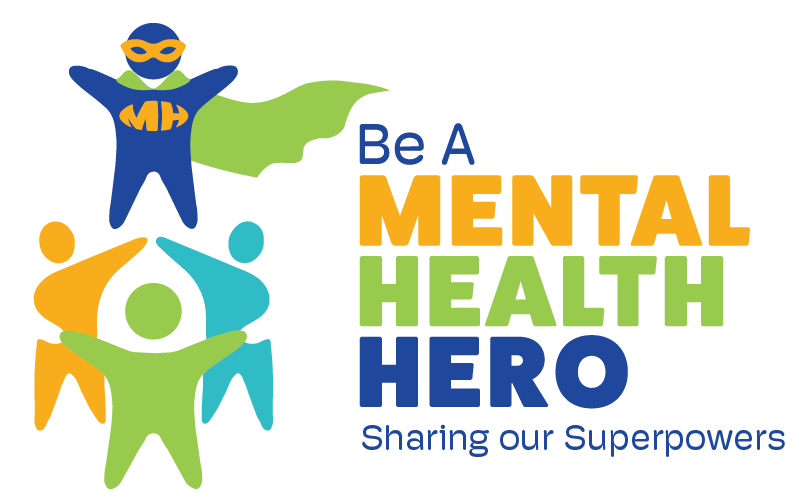 DRAFT PROCLAMATIONRESOLUTIONChildren’s Mental Health Acceptance DayWHEREAS, good mental health is a key component in a child’s healthy development and Children’s Mental Acceptance Day provides the opportunity to focus on this important matter, while celebrating the accomplishments of children and families affected by mental health concerns; andWHEREAS, one in five children is diagnosed with a mental health condition, according to the United States Department of Health and Human Services; andWHEREAS, research has shown early identification and appropriate treatment of mental health disorders among children and adolescents provide them better opportunities to lead full and productive lives; andWHEREAS, children and youth with mental health problems and their families benefit from access to timely services and supports that are family-drive, youth-guided and culturally appropriate; they also benefit from the integration of behavioral health in primary care, education, and child welfare; andWHEREAS, it is important that children and adolescents, along with their families and communities, learn about warning signs of mental health disorder and where to obtain necessary assistance and treatment; andWHEREAS, obtaining a full and accurate diagnosis of a child requires gathering information from diverse sources, including the family, school and others involved with the child; andWHEREAS, [organization name] is observing Children’s Mental Health Acceptance Day by holding [name of event]; andWHEREAS, [organization name] is committed to improving the system for our children with mental health needs; NOW THEREFORE BE IT RESOLVED that [Name] County does hereby proclaim [date of event], 2022, Children’s Mental Health Acceptance Day in [Name] County; and BE IT FURTHER RESOLVED that [Name] County supports the [name of event] and all other work of [organization name]; and BE IT FURTHER RESOLVED that [Name] County joins with counties across Texas to support Children’s Mental Health Acceptance.